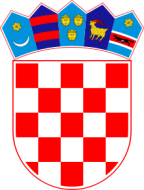 REPUBLIKA HRVATSKAVUKOVARSKO-SRIJEMSKA ŽUPANIJA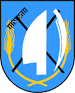                     OPĆINA TOVARNIK                    OPĆINSKO VIJEĆEKLASA: 021-05/20-06/07URBROJ: 2188/12-04-20-1Tovarnik, 07.12.2020. Na temelju članka 87.  Poslovnika Općinskog vijeća Općine Tovarnik ( Službeni vjesnik Vukovarsko-srijemske  županije br. 4/13, 14/13, 5/17 ) , pročelnica jedinstvenog upravnog odjela Općine Tovarnik,  sastavlja ZAPISNIK SA 30. SJEDNICE OPĆINSKOG VIJEĆA OPĆINE TOVARNIK( neusvojeni ) Vrijeme održavanja sjednice: 04.12.2020. s početkom u 19 h Mjesto održavanja: vila TovarnikNazočnost:Nazočni vijećnici: Dražen Beljo, vijećnik HDZ-aDubravko Blašković, nezavisni vijećnik, predsjednik općinskog vijeća Tomislav Ciprić, nezavisni vijećnik, podpredsjednik općinskog vijećaFranjo Ćuk, nezavisni vijećnikKatica Matić, nezavisna vijećnicaZlatko Kvesić, vijećnik HDZ-a Ljiljana Alivojvodić,nezavisna vijećnicaMarta Balić, nezavisna vijećnicaMelita Mijić, vijećnica HDZ-a, podpredsjednica općinskog vijećaUtvrđuje se nazočnost 9 vijećnika, čime je utvrđen kvorum za održavanje sjednice Ostali nazočni: Ruža V. Šijaković, načelnica Općine TovarnikAna-Marija Prce, pročelnica JUO Općine TovarnikPredsjedavajući Dubravko Blašković, predsjednik Općinskog vijeća pozdravio je nazočne, te dao na glasovanje sljedeći:DNEVNI RED: Usvajanje zapisnika s 28. sjednice Općinskog vijeća Općine Tovarnik  od 11. rujna  2020. god. Usvajanje zapisnika s 29. sjednice Općinskog vijeća Općine Tovarnik od 02. studenog  2020. god. Prijedlog davanje prethodne suglasnosti na prijedlog za imenovanje ravnatelja dječjeg vrtića „Palčić Tovarnik“Prijedlog Odluke o stipendijama Općine Tovarnik za akademsku godinu 2020/2021Prijedlog Odluke o usvajanju Analize stanja sustava civilne zaštite na području Općine Tovarnik u 2020. god.Prijedlog Odluke usvajanju Plana razvoja sustava civilne zaštite na području Općine Tovanrik za 2021. godinu.Prijedlog Odluke o financiranju političkih stranaka i članova Općinskog vijeća izabranih s liste grupa birača iz proračuna Općine Tovarnik za 2021. godPrijedlog Odluke o usvajanju Plana upravljanja imovinom u vlasništvu Općine Tovarnik za 2021.goidnuPrijedlog Odluke o prodaji nekretninePrijedlog Odluke o usvajanju Plana djelovanja u području prirodnih nepogodaPrijedlog Odluke  o davanju reciklažnog dvorišta na upravljanje Prijedlog davanja prethodne suglasnosti na Ugovor o prijenosu prava i obvezaPrijedlog Odluke povjeravanju obavljanja komunalne djelatnosti – ukop pokojnika na području Općine TovarnikPrijedlog davanja prethodne suglasnosti na opće uvjete obavljanja usluge ukopa na grobljima na području Općine TovarnikPrijedlog Odluke o imenovanju Graničnog prijelaza Tovarnik kao imena ulice u naselju TovarnikPrijedlog Odluke o izmjenama Odluke o sufinanciranju kupnje i gradnje prve nekretnine za stanovanje na području Općine TovarnikRaznoNakon čitanja prijedloga dnevnoga reda, predsjednik vijeća predlaže da se iz dnevnog reda izbaci  4. i  7. točka dnevnog reda koje će biti na 31. sjednici Općinskog vijeća 21.12.2020. te predlaže da se izbaci 16. točka dnevnog reda. Predsjednik vijeća daje na glasanje da se 16. točka dnevnog reda izbaci. Od 9 prisutnih vijećnika, 6 vijećnika je glasalo da se 16. točka dnevnog reda izbaci, dok su 3 vijećnika su ostala suzdržana.USVOJENI DNEVNI RED:Usvajanje zapisnika s 28. sjednice Općinskog vijeća Općine Tovarnik  od 11. rujna  2020. god. Usvajanje zapisnika s 29. sjednice Općinskog vijeća Općine Tovarnik od 02. studenog  2020. god. Prijedlog davanje prethodne suglasnosti na prijedlog za imenovanje ravnatelja dječjeg vrtića „Palčić Tovarnik“Prijedlog Odluke o usvajanju Analize stanja sustava civilne zaštite na području Općine Tovarnik u 2020. god.Prijedlog Odluke usvajanju Plana razvoja sustava civilne zaštite na području Općine Tovanrik za 2021. godinu.Prijedlog Odluke o usvajanju Plana upravljanja imovinom u vlasništvu Općine Tovarnik za 2021.goidnuPrijedlog Odluke o prodaji nekretninePrijedlog Odluke o usvajanju Plana djelovanja u području prirodnih nepogodaPrijedlog Odluke  o davanju reciklažnog dvorišta na upravljanje Prijedlog davanja prethodne suglasnosti na Ugovor o prijenosu prava i obvezaPrijedlog Odluke povjeravanju obavljanja komunalne djelatnosti – ukop pokojnika na području Općine TovarnikPrijedlog davanja prethodne suglasnosti na opće uvjete obavljanja usluge ukopa na grobljima na području Općine TovarnikPrijedlog Odluke o imenovanju Graničnog prijelaza Tovarnik kao imena ulice u naselju TovarnikRaznoDnevni red je jednoglasno usvojen (9 glasova)Ad. 1. Usvajanje zapisnika s 28. sjednice Općinskog vijeća Općine Tovarnik  od 11.rujna 2020.Predsjednik vijeća otvara raspravu i poziva iznošenje prijedloga i komentara glede zapisnika sa 28. sjednice.Predsjednik vijeća je dao zapisnik s 28. sjednice općinskog vijeća na usvajanje. Predsjednik vijeća zaključuje da je 1. točka dnevnog reda JEDNOGLASNO usvojena (9 glasova)Ad. 2. Usvajanje zapisnika s 29. sjednice Općinskog vijeća Općine Tovarnik od 02. studenog  2020. god. Predsjednik vijeća otvara raspravu i poziva iznošenje prijedloga i komentara glede zapisnika sa 29. sjednice.Predsjednik vijeća je dao zapisnik s 29. sjednice općinskog vijeća na usvajanje. Predsjednik vijeća zaključuje da je 2. točka dnevnog reda JEDNOGLASNO usvojena (9 glasova)Ad. 3. Prijedlog davanje prethodne suglasnosti na prijedlog za imenovanje ravnatelja dječjeg vrtića „Palčić Tovarnik“Načelnica navodi kako v.d. ravnateljici dječjeg vrtića „Palčić Tovarnik“ prestaje dužnost 23.12.2020. te kako vijeće mora dati suglasnost na prijedlog imenovanja ravnatelja dječjeg vrtića „Palčić Tovarnik“Predsjednik vijeća daje 3. točku dnevnog reda na glasanje.Predsjednik vijeća zaključuje da je 3. točka dnevnog reda JEDNOGLASNO usvojena (9 glasova)Ad. 4. Prijedlog Odluke o usvajanju Analize stanja sustava civilne zaštite na području Općine Tovarnik u 2020. god.Načelnica navodi da se Analiza stanja sustava civilne zaštite na području Općine Tovarnik u 2020. godini donosi na kraju svake kalendarske godine. Navodi da sestožer se sastao ove godine dva puta. Predsjednik Općinskog vijeća Općine Tovarnik otvara raspravu po 4. točki dnevnog reda.Budući da rasprave nije bilo predsjednik vijeća daje 4. točku dnevnog reda na glasanje.Predsjednik vijeća zaključuje da je 4. točka dnevnog reda JEDNOGLASNO usvojena ( 9 glasova )Ad. 5. Prijedlog Odluke usvajanju Plana razvoja sustava civilne zaštite na području Općine Tovanrik za 2021. godinu.Načelnica navodi da operativne snage civilne zaštite moraju biti na razini u slučaju prirodnih, tehnoloških i drugih nesreća. Stožer će se aktivirati u kad se proglasi stanje neposredne prijetnje, katastrofe i ne daj bože neke velike nesreće.Predsjednik Općinskog vijeća Općine Tovarnik otvara raspravu po 5. točki dnevnog reda.Budući da rasprave nije bilo predsjednik vijeća daje 5. točku dnevnog reda na glasanje.Predsjednik vijeća zaključuje da je 5. točka dnevnog reda JEDNOGLASNO usvojena ( 9 glasova )Ad. 6. Prijedlog Odluke o usvajanju Plana upravljanja imovinom u vlasništvu Općine Tovarnik za 2021.goidnuNačelnica navodi da se i ova odluka donosi svake godine te navodi koje su izmjene.Predsjednik Općinskog vijeća Općine Tovarnik otvara raspravu po 6. točki dnevnog reda.Budući da rasprave nije bilo predsjednik vijeća daje 6. točku dnevnog reda na glasanje.Predsjednik vijeća zaključuje da je 6. točka dnevnog reda JEDNOGLASNO usvojena ( 9 glasova )Ad. 7. Prijedlog Odluke o prodaji nekretnineNačelnica navodi da je donesena nova procjena i da je kuću potrebno prodati jer je veliki trošak za Općinu.Predsjednik Općinskog vijeća Općine Tovarnik otvara raspravu po 7. točki dnevnog reda.Budući da rasprave nije bilo predsjednik vijeća daje 7. točku dnevnog reda na glasanje.Predsjednik vijeća zaključuje da je 7. točka dnevnog reda JEDNOGLASNO usvojena ( 9 glasova )Ad. 8. Prijedlog Odluke o usvajanju Plana djelovanja u području prirodnih nepogodaNačelnica navodi da da se ovaj Plan donosi svake godine. Donosi se kako i sama riječ kaže, u slučaju nekih nepogoda, katastrofa. Općinsko povjerenstvo za procjenu šteta imenovalo je tri člana.Predsjednik Općinskog vijeća Općine Tovarnik otvara raspravu po 8. točki dnevnog reda.Budući da rasprave nije bilo predsjednik vijeća daje 8. točku dnevnog reda na glasanje.Predsjednik vijeća zaključuje da je 8. točka dnevnog reda JEDNOGLASNO usvojena ( 9 glasova )Ad. 9. Prijedlog Odluke  o davanju reciklažnog dvorišta na upravljanje Načelnica navodi da da je reciklažno dvorište gotovo, da je bio tehnički pregled te da se od 01.01. daje koncesionaru koji obavlja odvoz komunalnog otpada na našem području.Predsjednik Općinskog vijeća Općine Tovarnik otvara raspravu po 9. točki dnevnog reda.Budući da rasprave nije bilo predsjednik vijeća daje 9. točku dnevnog reda na glasanje.Predsjednik vijeća zaključuje da je 9. točka dnevnog reda JEDNOGLASNO usvojena ( 9 glasova )Ad. 10. Prijedlog davanja prethodne suglasnosti na Ugovor o prijenosu prava i obvezaNačelnica navodi da je PPD prešao u vlasništvo HEP plin te da smo dužni potpisati novi ugovor za prijenos prava.Predsjednik Općinskog vijeća Općine Tovarnik otvara raspravu po 10. točki dnevnog reda.Budući da rasprave nije bilo predsjednik vijeća daje 10. točku dnevnog reda na glasanje.Predsjednik vijeća zaključuje da je 10. točka dnevnog reda JEDNOGLASNO usvojena ( 9 glasova )Ad. 11. Prijedlog Odluke povjeravanju obavljanja komunalne djelatnosti – ukop pokojnika na području Općine TovarnikNačelnica navodi da su Eko-Jankovci imali kolncesiju. Poslan je Ugovor, prijedlog je da se sklopi na četiri godine da se ne mora donositi svake godine.Predsjednik Općinskog vijeća Općine Tovarnik otvara raspravu po 11. točki dnevnog reda.Budući da rasprave nije bilo predsjednik vijeća daje 11. točku dnevnog reda na glasanje.Predsjednik vijeća zaključuje da je 11. točka dnevnog reda JEDNOGLASNO usvojena ( 9 glasova )Ad. 12. Prijedlog davanja prethodne suglasnosti na opće uvjete obavljanja usluge ukopa na grobljima na području Općine TovarnikNačelnica navodi da su sastavni dio Odluke o povjeravanju, opći uvjeti. Predsjednik Općinskog vijeća Općine Tovarnik otvara raspravu po 12. točki dnevnog reda.Budući da rasprave nije bilo predsjednik vijeća daje 12. točku dnevnog reda na glasanje.Predsjednik vijeća zaključuje da je 12. točka dnevnog reda JEDNOGLASNO usvojena ( 9 glasova )Ad. 13. Prijedlog Odluke o imenovanju Graničnog prijelaza Tovarnik kao imena ulice u naselju TovarnikNačelnica navodi da smo dobili dopis da se granični prijelaz imenuje u ulicu Granični prijelaz Tovarnik.Predsjednik Općinskog vijeća Općine Tovarnik otvara raspravu po 13. točki dnevnog reda.Budući da rasprave nije bilo predsjednik vijeća daje 13. točku dnevnog reda na glasanje.Predsjednik vijeća zaključuje da je 13. točka dnevnog reda JEDNOGLASNO usvojena ( 9 glasova )Ad. 14.RaznoNačelnica moli za riječ te se očituje u vezi nejasnoća s 29. Sjednice Općinskog vijeća, također se osvrće na provedbu natječaja za poljoprivredno zemljište. Nakon rasprave o provedbi natječaja za poljoprivredno zemljište predsjednik vijeća obaviještava da je sljedeća sjednica 21.12. te kako je to zadnji dan da poljoprivrednici dobiji ugovore ili će on predložiti da se proračun ne usvoji.Predsjednik vijeća zahvaljuje i zaključuje 30. sjednicu općinskog vijeća Općine Tovarnik u  20:00 h. Sjednica vijeća je u  cijelosti tonski snimljena. ZAPISNIK SASTAVILA Ana-Marija Prce, struč.spec.admin.publ., pročelnica JUO Općine Tovarnik______________________________________PREDSJEDNIK OPĆINSKOG VIJEĆADubravko Blašković________________________________